Załącznik nr 1 do Zasad aplikowaniaWniosek aplikacyjny 
Pomorskie Rady Seniorów 2024Dane JST (wypełnia zgłaszający)Pełna nazwa:Dokładny adres (ulica, miejscowość, kod pocztowy):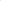 NIP JST:REGON JST:Osoby upoważnione do zawarcia umowy w imieniu JST (imię, nazwisko, funkcja):Nazwa banku i numer rachunku bankowego (właściwy w przypadku przekazania pomocy finansowej):Nazwa posiadacza rachunku:Dane kontaktowe JST (telefon, adres e-mail):Dane pracownika JST upoważnionego do udzielania informacji i wyjaśnień dotyczących wniosku aplikacyjnego, a w przypadku udzielenia dotacji odpowiedzialnego za realizację zadania (imię, nazwisko, telefon, adres e-mail):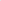 Nazwa zadania własnego gminy/powiatu (którego dotyczy wniosek):Podstawa prawna zadania własnego gminy/powiatu (ze wskazaniem ustawy i artykułu, z którego wynika, że jest to zadanie własne gminy/powiatu): Wnioskowana kwota pomocy finansowej__________________(wyrażona w złotych brutto, wnioskowana kwota pomocy finansowej ze strony Województwa nie może przekroczyć kwoty 10.000 zł brutto)Opis zadaniaNazwa wnioskowanego zadania (tytuł):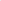 Data i numer Uchwały lub wyrażonego w inny sposób (określony w statucie) stanowiska Gminnej / Powiatowej Rady Seniorów utworzonej przez Radę Gminy / Powiatu, z którego wynika potrzeba realizacji zadania własnego gminy / powiatu (dołączona do wniosku):Planowany termin realizacji (rozpoczęcie nie wcześniej niż z dniem podpisania umowy):Miejsce realizacji (Aplikujący składając wniosek zapewnia, że zadanie będzie realizowane na mieniu wnioskującego):Opis potrzeb wskazujący na celowość realizacji zadania, w tym przewidywana przydatność społeczna i trwałe korzyści wynikające z realizowanego zadania: Wykaz działań wchodzących w skład zadania wraz ze szczegółowym opisem:Plan rzeczowo-finansowyOświadczeniaOświadczam, że w dniu podpisania umowy deklarowany wkład finansowy będzie zabezpieczony w budżecie JST na 2024 r. Data oraz podpis i pieczątka osoby uprawnionej do składania oświadczeń w imieniu JST (należy złożyć odręcznie)Data oraz podpis i pieczątka Skarbnika JST (należy złożyć odręcznie)Oświadczam, że zadanie wnioskowane do realizacji w ramach „Pomorskie Rady Seniorów 2024” ze środków pomocy finansowej w formie dotacji celowej stanowi zadanie własne gminy / powiatu.Data oraz podpis i pieczątka osoby uprawnionej do składania oświadczeń w imieniu JST (należy złożyć odręcznie)Data oraz podpis i pieczątka Skarbnika JST(należy złożyć odręcznie)Oświadczam, że zapoznałam/łem się z Zasadami i akceptuję wszystkie ich postanowienia oraz że podane we wniosku informacje są zgodne z aktualnym stanem prawnym i faktycznym, a także, że wskazane w planie rzeczowo – finansowym działania nie zostaną wykonane ani opłacone przed zawarciem umowy. Data oraz podpis i pieczątka osoby uprawnionej do składania oświadczeń w imieniu JST(należy złożyć odręcznie)Data oraz podpis i pieczątka Skarbnika JST(należy złożyć odręcznie)rodzaj działań wchodzących w skład zadania (zgodny z pkt 3.6 powyżej)liczba wraz z jednostką miarycałkowity koszt brutto zadania. (klasyfikacja budżetowa wydatek bieżący)w tym:rodzaj działań wchodzących w skład zadania (zgodny z pkt 3.6 powyżej)liczba wraz z jednostką miarycałkowity koszt brutto zadania. (klasyfikacja budżetowa wydatek bieżący)środki własnepomoc finansowa ze strony Województwa1.2.3.…..Razem:Razem: